Obecní úřad Lešná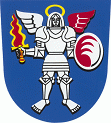              Lešná č. 36, 756 41 Lešná								Datum: …………………...……Žádosto povolení uzavřít manželství nebo vstoupit do registrovaného partnerství mimo určené místo nebo dobu(pol. 12, písm. d)Žadatelé – snoubenci:Muž:								Žena:…………………………………………….			……..……………………………………..jméno a příjmení						jméno a příjmení……………………………………………..			……………………………………………bydliště								bydliště…………………………………………….			...……………………………..…………..podpis								podpis……………………………………………..			……………………………………………telefon								telefonŽádáme o povolení uzavřít manželství:Na kterémkoli vhodném místě mimo místo 		 …..…………………………………………………stanovené Radou obce Lešná, a tím je:			(přesné označení místa)Mimo dobu stanovenou Radou obce Lešná, a to:	……..……………………….………………………..						(datum a hodina)Správní poplatek je 3.000,- Kč		Uhrazen dne: Správní poplatek se vybírá dle Zákona o správních poplatcích č. 634/2004 Sb., položka 12, písm. d)Matriční úřad Lešná p o v o l u j e dle zákona § 12 zákona č. 301/2000 Sb., o matrikách, jménu a příjmení a o změně některých souvisejících zákonů, v platném znění na základě žádosti snoubenců uzavření manželstvíNa kterémkoli vhodném místě ve správním obvodu tj. ………………………………………..………Mimo dobu stanovenou radou obce tj. den, hodina ………………………..…………………………..…………………………………………Jméno, příjmení a podpis matrikářkySvými podpisy potvrzujeme souhlas s výše uvedeným sdělením.          ………………………….	       ……………………….          muž			       žena	